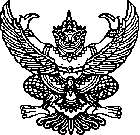 ประกาศองค์การบริหารส่วนตำบลพะงาดเรื่อง  นโยบายคุณธรรม จริยธรรมและความโปร่งใส ปราศจากการทุจริต************************		ตามเจตนารมณ์ของรัฐธรรมนูญแห่งราชอาณาจักรไทย (ฉบับชั่วคราว) พ.ศ. ๒๕๕๗ พระราชบัญญัติข้อมูลข่าวสารของทางราชการ พ.ศ. ๒๕๔๐ พระราชกฤษฎีกาว่าด้วยหลักเกณฑ์การบริหารกิจการบ้านเมืองที่ดี พ.ศ. ๒๕๔๖ ยุทธศาสตร์ชาติว่าด้วยการป้องกันและปราบปรามการทุจริต ระยะที่ ๓ (พ.ศ. ๒๕๖๐-2565) และนโยบายของรัฐบาล ข้อที่ ๑๐ การส่งเสริมการบริหารราชการแผ่นดิน ที่มีธรรมาภิบาล และการป้องกันการปราบปรามการทุจริตและประพฤติมิชอบในภาครัฐ ซึ่งได้กำหนดให้มีการปลูกฝังค่านิยม คุณธรรม จริยธรรม และจิตสำนึกในการรักษาศักดิ์ศรีความเป็นข้าราชการ และความซื่อสัตย์สุจริต ควบคุมกับการบริหารจัดการภาครัฐที่มีประสิทธิภาพ เพื่อป้องกันและปราบปรามการทุจริตและประพฤติมิชอบของเจ้าหน้าที่ภาครัฐในทุกระดับ เพื่อตอบสนองความต้องการพร้อมอำนวยความสะดวกแก่ประชาชน เพื่อสร้างความเชื่อมั่นในระบบราชการ		องค์การบริหารส่วนตำบลพะงาด จึงได้กำหนดนโยบายคุณธรรม จริยธรรมและความโปร่งใส ปราศจากการทุจริต เพื่อเป็นมาตรฐาน แนวทางปฏิบัติและค่านิยมสำหรับพนักงานส่วนตำบล ลูกจ้างประจำ พนักงานจ้างตามภารกิจ และพนักงานจ้างทั่วไป ขององค์การบริหารส่วนตำบลพะงาด ให้ยึดถือและปฏิบัติควบคู่กับกฎ ระเบียบ และข้อบังคับอื่นๆ โดยมุ่งเน้นที่จะนำหน่วยงานให้ดำเนินงานตามภารกิจด้วยความโปร่งใส บริหารด้วยความซื่อสัตย์สุจริต มีคุณธรรม จริยธรรมและความโปร่งใสปราศจากการจริต เพื่อให้บรรลุเจตนารมณ์ดังกล่าว ซึ่งประกอบด้วยนโยบายและแนวทาง ให้บุคลากรขององค์การบริหารส่วนพะงาดทุกคนถือปฏิบัติและดำเนินการดังนี้นโยบาย๑.๑ ด้านความโปร่งใส (Transparency) หมายถึง การปฏิบัติราชการตามภารกิจของหน่วยงานที่มีความโปร่งใส การมีระบบการบริหารกิจการบ้านเมืองที่ดี หรือหลักธรรมาภิบาล (Good Governance) ด้วยความเป็นธรรมและจริยธรรมในการปฏิบัติงานตามอำนาจหน้าที่ดังนี้๑) การให้และการเปิดเผยข้อมูลต่างๆ ของหน่วยงานต้องชัดเจน ถูกต้องและครบถ้วน รวมถึงให้ประชาชนหรือผู้มีส่วนได้เสียสามารถเข้าถึงข้อมูลต่างๆ ของหน่วยงานได้โดยสะดวกและรวดเร็ว๒) การดำเนินการเกี่ยวกับการจัดซื้อจัดจ้าง ต้องดำเนินการและส่งเสริมให้เกิดความโปร่งใสในทุกขั้นตอนตามที่กฎหมายกำหนด๓) การเปิดโอกาสให้มีผู้มีส่วนได้ส่วนเสียเข้ามามีส่วนร่วมในการดำเนินงานในขั้นตอนต่างๆ  ของหน่วยงาน ตั้งแต่การแสดงความคิดเห็น ร่วมวางแผนและจัดทำแผนงาน ร่วมดำเนินการ และร่วมติดตามตรวจสอบการดำเนินงานของหน่วยงาน- ๒ -๔) การดำเนินการ การจัดการเรื่องร้องเรียนเกี่ยวกับการปฏิบัติหน้าที่ของเจ้าหน้าที่อันไม่โปร่งใสหรือทุจริตต่อหน้าที่๑.๒ ด้านความพร้อมรับผิด (Accountability)  หมายถึง การปฏิบัติราชการตามภารกิจของเจ้าหน้าที่มีความรับผิดชอบตามบทบาทหน้าที่ของตน โดยคำนึงถึงความสำเร็จของงาน ยึดหลักคุณธรรมจริยธรรมโดยคำนึงถึงความถูกต้องตามกฎหมาย จรรยาบรรณวิชาชีพอย่างมีประสิทธิภาพ เป็นที่ยอมรับและเชื่อถือจากผู้รับบริการหรือผู้มีส่วนได้เสียที่แสดงถึงความพยายามในการปฏิบัติหน้าที่อย่างเต็มความสามารถ ดังนี้๑) ผู้บริหารและเจ้าหน้าที่ของหน่วยงานต้องมีพฤติกรรมและทัศนคติที่แสดงถึงการปฏิบัติงานตามหน้าที่อย่างเต็มใจและเต็มประสิทธิภาพ๒) เจ้าหน้าที่ต้องปฏิบัติงานในทุกขั้นตอนให้ถูกต้องตามกฎหมายและระเบียบข้อบังคับต่างๆ อย่างครบถ้วนและเคร่งครัด กล้าหาญที่จะรับผิดชอบในผลการปฏิบัติงานของตนเอง๓) การกำหนดทิศทางและนโยบายของผู้บริหารหน่วยงานที่จะต้องมีเจตจำนงในการบริหารงานอย่างซื่อสัตย์สุจริต และพร้อมรับผิดเมื่อเกิดความผิดพลาด เพื่อสร้างความเชื่อมั่นแก่สังคมว่าการขับเคลื่อนหน่วยงานจะเป็นไปอย่างมีคุณธรรมและธรรมาภิบาล๑.๓ ความปลอดจากการทุจริตในการปฏิบัติงาน (Corruption-Free Index) หมายถึง พฤติกรรมของเจ้าหน้าที่ที่มีการดำเนินการโดยเป็นธรรมและโปร่งใส เป็นไปตามกระบวนการมาตรฐานในระหว่างการส่งมอบบริการหรือขั้นตอนการให้บริการ ไม่เลือกปฏิบัติเมื่อได้รับการเสนอเงื่อนไขพิเศษหรือจูงใจ เพื่อให้ได้มาซึ่งผลประโยชน์ส่วนตน กลุ่มหรือพวกพ้อง หากเจ้าหน้าที่ของหน่วยงานมีพฤติกรรมเหล่านี้มาก และเจ้าหน้าที่ของหน่วยงานปฏิบัติงานตามกระบวนการมาตรฐานหรือขั้นตอนการให้บริการด้วยความเป็นธรรมแล้ว ก็จะส่งผลให้หน่วยงานมีความปลอดภัยจากการทุจริตในการปฏิบัติงาน ดังนี้๑) สอดส่องและป้องกันการปฏิบัติงานของเจ้าหน้าที่ในหน่วยงาน มิให้มีพฤติกรรมที่เข้าข่ายการทุจริตต่อหน้าที่ เช่น การเรียกรับเงิน สิ่งของ หรือผลประโยชน์ใดๆ จากผู้มีส่วนได้ส่วนเสีย เพื่อแลกกับการปฏิบัติงานของตนเอง หรือการปฏิบัติละเว้นการปฏิบัติหน้าที่ การใช้ตำแหน่งหน้าที่ของตนเองอย่างไม่เป็นธรรม เพื่อเอื้อประโยชน์แก่ตนเอง พวกพ้องของตน และ / หรือผู้อื่นผู้ใด๒) สอดส่องและป้องกันการปฏิบัติหน้าที่ของผู้บริหาร มิให้มีพฤติกรรมที่เข้าข่ายการทุจริตในเชิงนโยบาย ซึ่งมีลักษณะเป็นการทุจริตที่เกิดจากความสัมพันธ์เกื้อหนุนกันระหว่างผู้บริหารของหน่วยงานกับผู้มีส่วนได้ส่วนเสียที่เป็นหน่วยธุรกิจเอกชน เพื่อเอื้อผลประโยชน์ในสัญญาโครงการหรือสัมปทานของหน่วยงานแลกเปลี่ยนการกำหนดนโยบายหรือการอนุมัติใดๆ ของผู้บริหารของหน่วยงาน๑.๔ วัฒนธรรมคุณธรรมในองค์กร (Integrity Culture Index) หมายถึง หน่วยงานภาครัฐมีการปฏิบัติราชการตามภารกิจของหน่วยงานที่ยึดหลักคุณธรรมจริยธรรมตามประมวลจริยธรรม จรรยาวิชาชีพ และมีระบบการต่อต้านการทุจริตอย่างมีประสิทธิภาพ ดังนี้๑) การปลูกฝัง สั่งสอน หรือถ่ายทอดแนวทางซึ่งกันและกันของเจ้าหน้าที่ในหน่วยงาน เพื่อให้มีพฤติกรรมและทัศนคติที่ดีในการปฏิบัติงาน จนกลายเป็นแนวทางซึ่งกันและกันของเจ้าหน้าที่ในหน่วยงาน จนกลายเป็นแนวทางปฏิบัติประจำหรือวัฒนธรรมที่ดีของหน่วยงานเป็นการกล่อมเกลาทางสังคม (Socialization) ให้ไม่ยอมรับพฤติกรรมการทุจริต  จนกระทั่งไม่ทนต่อการทุจริต และก่อให้เกิดการลงโทษทางสังคม (Social Sanction) อันจะทำให้เกิดความละอายหรือความกลัวที่จะกระทำการทุจริต- ๓ -๒) การปลูกฝังและสร้างให้เกิดวัฒนธรรมทางความคิดแยกแยะผลประโยชน์ส่วนตนกับผลประโยชน์ส่วนรวมให้ได้ ซึ่งถือเป็นการป้องกันและปราบปรามการทุจริตในหน่วยงาน๓) กำหนดและจัดทำแผนการป้องกันและปราบปรามการทุจริตในหน่วยงาน๔) การมีกระบวนการตรวจสอบถ่วงดุลภายในที่เข้มแข็งและมีประสิทธิภาพ ซึ่งจะทำให้เจ้าหน้าที่ในหน่วยงานเห็นความสำคัญ และเกิดความตระหนักถึงผลของการทุจริต จนก่อให้เกิดเป็นวัฒนธรรมในการร่วมต่อต้านการทุจริตได้๑.๕ คุณธรรมการทำงานหน่วยงาน (Work Integrity Index) หมายถึง ระบบการบริหารงานของหน่วยงานที่มีการบริหารจัดการที่ดียึดระบบคุณธรรมความโปร่งใสในการปฏิบัติงาน มุ่งเน้นผลประโยชน์ส่วนรวมดัชนีนี้ เป็นการวัดระบบการบริหารงานภายในหน่วยงาน ในเรื่องของการบริหารงานบุคคล (Personnel Management) ยึดหลักการพัฒนาทรัพยากรมนุษย์ ได้แก่ การสรรหา การพัฒนาและการรักษาทรัพยากรมนุษย์ การบริหารงบประมาณ (Budget Execution) ยึดหลักความคุ้มค่า หมายถึง หน่วยงานมีค่าใช้จ่ายงบประมาณ เพื่อให้เกิดประโยชน์สูงสุดแก่ราชการและตรงตามวัตถุประสงค์การใช้จ่ายงบประมาณ และความเป็นธรรมในการมอบหมายงาน (Fairness in Work Assignment) ยึดหลักการคำนึงถึงความรู้ ความสามารถ และมาตรฐานการปฏิบัติงาน ดังนี้1) การให้ความสำคัญกับการปฏิบัติงาน โดยให้มีคู่มือหรือมาตรฐานการปฏิบัติงานที่ชัดเจน๒) การปฏิบัติงานตามคู่มือหรือมาตรฐานการปฏิบัติงานอย่างเคร่งครัดอยู่เสมอ และจะต้องเป็นการปฏิบัติงานอย่างเป็นธรรมและเท่าเทียมกัน๓) การมีคุณธรรมในการบริหารงานบุคคลภายในหน่วยงาน ตั้งแต่การบริหารทรัพยากรบุคคล ได้แก่ การบรรจุ แต่งตั้ง โยกย้าย พิจารณาความดีความชอบ เป็นต้น กระบวนการสร้างแรงจูงใจ ความก้าวหน้าในสายงาน และการพัฒนาสมรรถนะเจ้าหน้าที่๔) การมีคุณธรรมในการบริหารงบประมาณ การใช้จ่ายเงินงบประมาณจะต้องเป็นไปอย่างโปร่งใสและจะต้องพิจารณาใช้จ่ายในสิ่งที่จำเป็นต่อการดำเนินงานตามภารกิจของหน่วยงานอย่างคุ้มค่ามากที่สุด๕) การมีคุณธรรมในการสั่งงานหรือมอบหมายงานให้แก่ผู้ใต้บังคับบัญชา ที่จะต้องคำนึงถึงขอบเขตอำนาจหน้าที่ตามกฎหมายของผู้มอบหมายงาน มีความเป็นธรรมแก่ผู้รับมอบหมายงานทุกคนอย่างเท่าเทียมกัน มีการสื่อสารและเอาใจใส่ ติดตามในการมอบหมายงานที่ได้รับมอบหมายไป ตลอดจนรับผิดชอบผลของงานที่ได้รับมอบหมายไปด้วย6) การให้ความสำคัญกับสภาพแวดล้อมที่เอื้ออำนวยและส่งเสริมการปฏิบัติงานของเจ้าหน้าที่ในหน่วยงาน๑.๖ ด้านการสื่อสารภายในหน่วยงาน คือ หน่วยงานต้องมีรูปแบบวิธีการ การสื่อสารเพื่อถ่ายทอดเกี่ยวกับนโยบายทั้ง ๕ ด้าน ให้เจ้าหน้าที่ในหน่วยงานรับทราบ เพื่อให้เกิดความตระหนักและให้ความสำคัญถึงการปฏิบัติงานที่มีคุณธรรม จริยธรรมและความโปร่งใส- ๓ -จึงประกาศให้ทราบและปฏิบัติโดยทั่วกัน 			ประกาศ ณ วันที่  ๓  เดือน พฤษภาคม  พ.ศ. ๒๕๖๒    อภิเชษฐ์  หวังรักกลาง(นายอภิเชษฐ์  หวังรักกลาง)					    นายกองค์การบริหารส่วนตำบลพะงาด